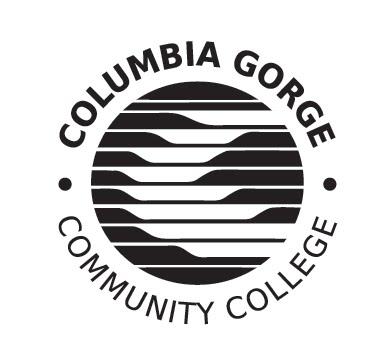 Syllabus Content ChecklistSyllabi should be designed and formatted for readability, including effective use of bold type, headings, and font. Submit a copy of your syllabi to the Instructional Services office prior to the start of each term. I. Introductory InformationRequiredcollege name and address (Footer)course informationcourse titlecourse numbernumber of creditsCourse Reference Number (CRN)term and yearmeeting times and locationinstructor information nameoffice location and/or availabilitycontact information (phone ext., email address)Optional Elements directions to classtime/day instructor checks messagesII. Course Description, Pre-Requisites, & Course ContentRequiredcourse description (from CCOG) learning outcomes for the course (from CCOG)Appropriate core learning outcomes from CCOG (General Education Courses Only)Optional Elements skills & competencies that students will developIII. Instructional Materials, ResourcesRequiredrequired textbooks or Open Education Resources optional textbooks, if applicableresources reserved in the library, if applicablesupply, software, or equipment lists, if applicableOptional Elements supplemental reading listcampus resources: tutoring, technical support availability, labs, student services, ASPCC link to Moodle shellIV. Classroom ExpectationsRequiredattendance, absences, & tardiness expectationsmissed assignments/exams & ‘make-up’ policyOptional Elements personal teaching philosophyclear guidelines for testing & student work (i.e. open book, student collaboration, tardiness)class ground rules for maintaining a positive learning environmentV.  Assessment and GradingRequiredtypes of graded activities (how learning will be assessed)what criteria or standards will be used to grade assignmentsspecific weighting of assignments toward the final gradedescription of major assignments and activities (projects, essays, exams, etc.) tentative schedule including due dates Optional Elements scoring guidelines (rubric, portfolio, etc.)specific assignment guidelineslinks between learning activities and intended outcomes for the coursestyle manual to use for assignmentsextra credit policy, if anyVI.  PoliciesRequiredCGCC policy statements including safety policySafety Statement: (As applicable)Instructors of classes in which safety training is necessary, such as science labs, art classes, health occupations classes, and construction classes, should include safety- training statements within their syllabi.Policy StatementsAcademic Honesty – Plagiarism/Cheating Statement:Students are expected to be honest and ethical in their academic work. Academic dishonesty includes cheating and plagiarism.  All work submitted in this course is to be your own new, original work written in response to the assignments.  Consciously or unknowingly presenting the ideas or writings of others as your own will result in academic sanctions that may include a grade of F for the assignment or for the class and possible institutional sanctions including suspension or expulsion.  See the Student Handbook. https://www.cgcc.edu/students .ADA Statement:CGCC is committed to providing support to students with disabilities. Students requesting assistance related to a disability should contact the Student Support Services Coordinator at (541) 506-6046 or by email at sdahl@cgcc.edu as early in the term as possible for information and assistance regarding accommodations. 711 Relay. For more information, visit www.cgcc.edu/disability.Non-Discrimination Statement:It is the policy of Columbia Gorge Community College and its Board of Education that there will be no discrimination or harassment on the grounds of race, color, sex, marital status, national origin, religion, age, disability, veteran status, sexual orientation, and any other status protected by applicable local, state, or federal law in any educational programs, activities, or employment.  Flexibility Statement:The course content and requirements may be adjusted in response to institutional, weather, or class situations as needed, with adequate notice to students.Alternative Assignment Statement:Requests for accommodations must be made during the first week of the course by submitting in writing the dates of observances.Diversity, Equity and Inclusivity Statement: Columbia Gorge Community College is dedicated to building and fostering a global, positive learning environment where individual differences are welcomed, appreciated, and respected. CGCC respects the expression of diverse perspectives, abilities, interests and backgrounds, understanding that these will strengthen our ability to collaborate effectively and to solve complex challenges. The college provides equal access to and opportunity in our academic programs and facilities. Student Support Services Available:If you or a fellow student do not have reliable access to food or other essential needs, or if personal concerns are interfering with success, there are resources and counseling services available through CGCC's Support Services. For information, please contact Shayna Dahl at 541-506-6046; sdahl@cgcc.edu, or visit www.cgcc.edu/support